РАБОЧАЯ ПРОГРАММА УЧЕБНОГО ПРЕДМЕТА «ВТОРОЙ ИНОСТРАННЫЙ ЯЗЫК (НЕМЕЦКИЙ)»5-9 КЛАССПЛАНИРУЕМЫЕ РЕЗУЛЬТАТЫ ИЗУЧЕНИЯ УЧЕБНОГО ПРЕДМЕТА, КУРСАЛичностные результаты освоения основной образовательной программы. Метапредметные результаты освоения основной образовательной программыПредметные результаты освоения основной образовательной программыСОДЕРЖАНИЕ УЧЕБНОГО ПРЕДМЕТА Предметное содержание речиМежличностные взаимоотношения в семье, со сверстниками. Внешность и черты характера человека.Досуг и увлечения (чтение, кино, театр и др.). Виды отдыха, путешествия. Транспорт. Покупки.Здоровый образ жизни: режим труда и отдыха, спорт, питание.Школьное образование, школьная жизнь, изучаемые предметы и отношение к ним. Переписка с зарубежными сверстниками. Каникулы в различное время года.Мир профессий. Проблемы выбора профессии. Роль иностранного языка в планах на будущее.Природа. Проблемы экологии. Защита окружающей среды. Климат, погода.Средства массовой информации и коммуникации (пресса, телевидение, радио, Интернет).Страна/страны второго иностранного языка и родная страна, их географическое положение, столицы и крупные города, достопримечательности,  культурные особенности (национальные праздники, знаменательные даты, традиции, обычаи). Выдающиеся люди, их вклад в науку и мировую культуру.Коммуникативные умения Говорение Диалогическая речьФормирование и развитие диалогической речи в рамках изучаемого предметного содержания речи: умение вести диалоги этикетного характера, диалог-расспрос, диалог — побуждение к действию, диалог — обмен мнениями. Объём диалога от 3 реплик (5-7 классах) до 4—5 реплик (8—9 классы) со стороны каждого учащегося. Продолжительность диалога 1,5—2 минуты (9 класс).Монологическая речьФормирование и развитие умений строить связные высказывания с использованием основных коммуникативных типов речи (повествование, описание, рассуждение (характеристика)), с высказыванием своего мнения и краткой аргументацией с опорой и без опоры на зрительную наглядность, прочитанный/прослушанный текст и/или вербальные опоры (ключевые слова, план, вопросы).Объём монологического высказывания от 7—10 фраз (5-7  классах) до 10—12 фраз (8—9 классы). Продолжительность монолога 1 —1,5 минуты (9 класс).АудированиеФормирование и развитие умения воспринимать и понимать на слух аутентичные аудио- и видеотексты с разной глубиной проникновения в их содержание (с пониманием основного содержания, с выборочным пониманием и полным пониманием содержания текста) в зависимости от коммуникативной задачи и функционального типа текста.Жанры текстов: прагматические, публицистические.Типы текстов: сообщение, рассказ, диалог-интервью и др.Содержание текстов должно соответствовать возрастным особенностям и интересам учащихся и иметь образовательную и воспитательную ценность.Аудирование с полным пониманием содержания предполагает понимание речи учителя и одноклассников на уроке, а также понимание несложных текстов, построенных на полностью знакомом учащимся языковом материале или содержащих некоторые незнакомые слова. Время звучания текста — до 1 минуты.Аудирование с пониманием основного содержания осуществляется на несложных аутентичных текстах, содержащих наряду с изученными и некоторое количество незнакомых языковых явлений. Время звучания текстов — до 1,5 минуты.Аудирование с выборочным пониманием предполагает умение выделить необходимую информацию в одном или нескольких аутентичных коротких текстах прагматического характера, опуская избыточную информацию. Время звучания текстов — до 1,5 минуты.ЧтениеФормирование и развитие умения читать и понимать аутентичные тексты разных жанров и стилей с различной глубиной и точностью проникновения в их содержание (в зависимости от коммуникативной задачи): с пониманием основного содержания (ознакомительное чтение); с полным пониманием содержания (изучающее чтение); с выборочным пониманием необходимой информации (просмотровое/поисковое чтение).Жанры текстов: научно-популярные, публицистические, художественные, прагматические.Типы текстов: статья, интервью, рассказ, объявление, рецепт, меню, проспект, реклама, песня и др.Содержание текстов должно соответствовать возрастным особенностям и интересам учащихся, иметь образовательную и воспитательную ценность, воздействовать на эмоциональную сферу школьников.Независимо от вида чтения возможно использование двуязычного словаря.Чтение с пониманием основного содержания текста осуществляется на несложных аутентичных материалах с ориентацией на выделенное в программе предметное содержание, включающих некоторое количество незнакомых слов. Объём текстов для чтения — 600—700 слов.Чтение с полным пониманием осуществляется на несложных аутентичных текстах, построенных в основном на изученном языковом материале, с использованием различных приёмов смысловой переработки текста (языковой догадки, выборочного перевода) и оценки полученной информации. Объём текста для чтения — около 500 слов.Чтение с выборочным пониманием предполагает умение просмотреть аутентичный текст или несколько коротких текстов и выбрать необходимую информацию. Объём текста для чтения — около 350 слов.Письменная речьФормирование и развитие письменной речи, а именно умений:- заполнять несложные анкеты в форме, принятой в странах изучаемого языка (указывать имя, фамилию, пол, гражданство, адрес);- писать короткие поздравления с днём рождения и другими праздниками, выражать пожелания (объёмом 30—40 слов, включая адрес);- писать личное письмо зарубежному другу с опорой на образец (сообщать краткие сведения о себе; запрашивать аналогичную информацию о нём; выражать благодарность и т. д.).
Объём личного письма — 100—140 слов, включая адрес;- составление плана, тезисов устного/письменного сообщения; краткое изложение результатов проектной деятельности;- делать выписки из текста для их дальнейшего использования в собственных высказываниях; составлять небольшие письменные высказывания в соответствии с коммуникативной задачей.Языковые средства и навыки оперирования имиОрфография и пунктуацияПравильное написание всех букв алфавита, основных буквосочетаний, изученных слов. Правильное использование знаков препинания (точки, вопросительного и восклицательного знака) в конце предложения.Фонетическая сторона речиНавыки адекватного произношения и различения на слух всех звуков изучаемого второго иностранного языка. Соблюдение ударения и интонации в словах и фразах, ритмико-интонационные навыки произношения различных типов предложений.Лексическая сторона речиНавыки распознавания и употребления в речи лексических единиц, обслуживающих ситуации общения в рамках тематики основной школы, наиболее распространенных устойчивых словосочетаний, оценочной лексики, реплик-клише речевого этикета, характерных для культуры стран изучаемого языка в объеме примерно 1000 единиц.Основные способы словообразования: аффиксация, словосложение, конверсия. Многозначность лексических единиц. Синонимы. Антонимы. Лексическая сочетаемость. Грамматическая сторона речиНавыки распознавания и употребления в речи нераспространенных и распространенных простых предложений, сложносочиненных и сложноподчиненных предложений.Навыки распознавания и употребления в речи коммуникативных типов предложения: повествовательное (утвердительное и отрицательное), вопросительное, побудительное, восклицательное. Использование прямого и обратного порядка слов.Навыки распознавания и употребления в речи существительных в единственном и множественном числе в различных падежах; артиклей; прилагательных и наречий в разных степенях сравнения; местоимений (личных, притяжательных, возвратных, указательных, относительных, вопросительных); количественных и порядковых числительных; глаголов в наиболее употребительных временных формах действительного и страдательного залогов, модальных глаголов; предлогов.Социокультурные знания и уменияУмение осуществлять межличностное и межкультурное общение, используя знания о национально-культурных особенностях своей страны и страны/стран изучаемого языка, полученные на уроках второго иностранного языка и в процессе изучения других предметов (знания межпредметного характера). Это предполагает овладение:- знаниями  о  значении  родного  и  иностранных языков в современном мире;- сведениями о социокультурном портрете стран, говорящих на изучаемом иностранном языке, их символике и культурном наследии;- употребительной фоновой лексикой и реалиями страны изучаемого языка: традициями (в питании, проведении выходных дней, основных национальных праздников), распространёнными образцами фольклора;- представлением о сходстве  и различиях в традициях своей страны и стран, говорящих на втором иностранном языке; об особенностях их образа жизни, быта, культуры (всемирно известных достопримечательностях, выдающихся людях и их вкладе в мировую культуру); о некоторых произведениях художественной литературы на изучаемом иностранном языке;- умением распознавать и употреблять в устной и письменной речи в ситуациях формального и неформального общения основные нормы речевого этикета, принятые в странах изучаемого языка (реплики-клише, наиболее распространённую оценочную лексику);- умениями представлять родную страну и культуру на иностранном языке; оказывать помощь зарубежным гостям в нашей стране в ситуациях повседневного общения.Компенсаторные уменияСовершенствование умений:-  переспрашивать,  просить повторить, уточняя значение незнакомых слов;- использовать в  качестве  опоры  при  порождении  собственных высказываний ключевые слова, план к тексту, тематический словарь и т. д.;- прогнозировать содержание текста на основе заголовка, предварительно поставленных вопросов;- догадываться о значении незнакомых слов по контексту, по используемым собеседником жестам и мимике;- использовать синонимы, антонимы, описания понятия при дефиците языковых средств.Общеучебные умения и универсальные способы деятельностиФормирование и совершенствование умений:- работать с информацией: сокращение, расширение устной и письменной информации, создание второго текста по аналогии, заполнение таблиц;- работать с прослушанным и письменным текстом: извлечение основной информации, извлечение запрашиваемой или нужной информации, извлечение полной и точной информации;- работать с разными источниками на иностранном языке: справочными   материалами,   словарями,   интернет-ресурсами, литературой;- планировать и осуществлять учебно-исследовательскую работу: выбор темы исследования, составление плана работы, знакомство с исследовательскими методами (наблюдение, анкетирование, интервьюирование), анализ полученных данных и их интерпретация, разработка краткосрочного проекта и его устная презентация с аргументацией, ответы на вопросы по проекту; взаимодействие в группе с другими участниками проектной деятельности;- самостоятельно   работать,   рационально   организовывая свой труд в классе и дома.Специальные учебные уменияФормируются умения:- находить ключевые слова и социокультурные реалии при работе с текстом;- семантизировать слова на основе языковой догадки;- осуществлять словообразовательный анализ слов;- выборочно использовать перевод;- пользоваться справочным материалом (грамматическим и лингвострановедческим справочниками, двуязычным и толковым словарями, мультимедийными средствами);- участвовать в проектной деятельности меж- и метапредметного характера.ТЕМАТИЧЕСКОЕ ПЛАНИРОВАНИЕ с указанием количества часов, отводимых на изучение каждой темы5 класс6 класс7 класс8 класс8 класс (для классов с углубленным изучением математики)9 класс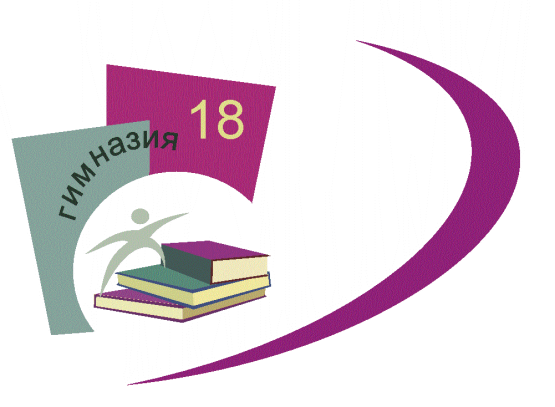 Приложение 1.8.Основной общеобразовательной программы – образовательная программа основного общего образования МАОУ гимназии № 18, утвержденной приказом директора МАОУ гимназии № 18                                             от 03.05.2021 г .  № 262Требования к результатам освоения ООП ООО (ФГОС ООО)Планируемые результаты освоения ООП ООО(уточнение и конкретизация)Планируемые результаты освоения ООП ООО(уточнение и конкретизация)Требования к результатам освоения ООП ООО (ФГОС ООО)У выпускника будут сформированыВыпускник получит возможность для формированияГотовность и способность обучающихся к саморазвитию и личностному самоопределению, сформированность их мотивации к обучению и целенаправленной познавательной деятельности, системы значимых социальных и межличностных отношений, ценностно-смысловых установок, отражающих личностные и гражданские позиции в деятельности, социальные компетенции, правосознание, способность ставить цели и строить жизненные планы, способность к осознанию российской идентичности в поликультурном социуме.Основы российской гражданской идентичности: патриотизм, уважение к Отечеству, прошлому и настоящему многонационального народа России;основы осознания этнической принадлежности, знания истории, языка, культуры своего народа, своего края, культурного наследия народов России; гуманистические, демократические и традиционные ценности многонационального российского общества; чувства ответственности и долга перед Родиной;ответственное отношение к учению, готовность и способность обучающихся к саморазвитию и самообразованию на основе мотивации к обучению и познанию, осознанный выбор дальнейшей индивидуальной траектории образования на базе ориентировки в мире профессий и профессиональных предпочтений, с учетом устойчивых познавательных интересов, а также основы уважительного отношения к труду, опыт участия в социально значимом труде; целостное мировоззрение, соответствующее современному уровню развития науки и общественной практики, учитывающее социальное, культурное, языковое, духовное многообразие современного мира;осознанное, уважительное и доброжелательное отношение к другому человеку, его мнению, мировоззрению, культуре, языку, вере, гражданской позиции, к истории, культуре, религии, традициям, языкам, ценностям народов России и народов мира; готовность и способность вести диалог с другими людьми и достигать в нем взаимопонимания;социальные нормы, правила поведения, роли и формы социальной жизни в группах и сообществах, включая взрослые и социальные сообщества; социальные роли, необходимые для участия в школьном самоуправлении и общественной жизни в пределах возрастных компетенций с учетом региональных, этнокультурных, социальных и экономических особенностей;моральное сознание и компетентность в решении моральных проблем на основе личностного выбора, нравственные чувства и нравственное поведение, осознанное и ответственное отношение к собственным поступкам;основы коммуникативной компетентности в общении и сотрудничестве со сверстниками, детьми старшего и младшего возраста, взрослыми в процессе образовательной, общественно полезной, учебно-исследовательской, творческой и других видов деятельности;ценности здорового и безопасного образа жизни; правила индивидуального и коллективного безопасного поведения в чрезвычайных ситуациях, угрожающих жизни и здоровью людей, правила поведения на транспорте и на дорогах;основы экологической культуры, соответствующей современному уровню экологического мышления, опыту экологически ориентированной рефлексивно-оценочной и практической деятельности в жизненных ситуациях; ценности семейной жизни, осознанное отношение к семье в жизни человека и общества, уважительное и заботливое отношение к членам своей семьи;основы эстетического сознания через творческую деятельность эстетического характера, способствующую освоению художественного наследия народов России и мира.• Социальной компетентности в реализации основ гражданской идентичности в поступках и деятельности;выраженной устойчивой учебно-познавательной мотивации и интереса к учению;• готовности к самообразованию и самовоспитанию;• компетенции к обновлению знаний в различных видах деятельности;• адекватной позитивной самооценки и Я-концепции;•  морального сознания на конвенциональном уровне, способности к решению моральных дилемм на основе учёта позиций участников дилеммы, ориентации на их мотивы и чувства; устойчивое следование в поведении моральным нормам и этическим требованиям;• эмпатии как осознанного понимания и сопереживания чувствам других, выражающейся в поступках, направленных на помощь и обеспечение благополучия;• устойчивой мотивации к реализации ценностей здорового и безопасного образа жизни;• ценностных ориентаций соответствующих современному уровню экологической культуры;• готовности к принятию и освоению семейных традиций принятых в обществе;• эстетического вкуса как основы ценностного отношения к культурному достоянию •антикоррупционного сознания.Требования к результатам освоения ООП ООО(ФГОС ООО)Планируемые результаты освоения ООП ООО(уточнение и конкретизация)Планируемые результаты освоения ООП ООО(уточнение и конкретизация)Освоение обучающимися межпредметные понятия и универсальные учебные действия (регулятивные, познавательные, коммуникативные), способность их использования в учебной, познавательной и социальной практике, самостоятельность планирования и осуществления учебной деятельности и организации учебного сотрудничества с педагогами и сверстниками, построение индивидуальной образовательной траекторииРегулятивные универсальные учебные действияРегулятивные универсальные учебные действияОсвоение обучающимися межпредметные понятия и универсальные учебные действия (регулятивные, познавательные, коммуникативные), способность их использования в учебной, познавательной и социальной практике, самостоятельность планирования и осуществления учебной деятельности и организации учебного сотрудничества с педагогами и сверстниками, построение индивидуальной образовательной траекторииВыпускник научитсяВыпускник получит возможность научитьсяОсвоение обучающимися межпредметные понятия и универсальные учебные действия (регулятивные, познавательные, коммуникативные), способность их использования в учебной, познавательной и социальной практике, самостоятельность планирования и осуществления учебной деятельности и организации учебного сотрудничества с педагогами и сверстниками, построение индивидуальной образовательной траектории• целеполаганию, включая постановку новых целей, преобразование практической задачи в познавательную;• анализу условий достижения цели на основе учёта выделенных учителем ориентиров действия в новом учебном материале;• планированию путей достижения цели;• устанавливать целевые приоритеты; • самостоятельно контролировать своё время и управлять им;• принимать решения в проблемной ситуации на основе переговоров;• осуществлять констатирующий и предвосхищающий контроль по результату и по способу действия; осуществлять актуальный контроль на уровне произвольного внимания;• самостоятельно оценивать правильность выполнения действия и вносить необходимые коррективы в исполнение как в конце действия, так и по ходу его реализации;•  соотносить свои действия с планируемыми результатами, осуществлять контроль своей деятельности в процессе достижения результата, определять способы действий в рамках предложенных условий и требований, корректировать свои действия в соответствии с изменяющейся ситуацией;•основам самоконтроля, самооценки, принятия решений и осуществления осознанного выбора в учебной и познавательной деятельности.• самостоятельно ставить новые учебные цели и задачи;• построению жизненных планов во временной перспективе;• при планировании достижения целей самостоятельно, полно и адекватно учитывать условия и средства их достижения; • выделять альтернативные способы достижения цели и выбирать наиболее эффективный способ;• основам саморегуляции в учебной и познавательной деятельности в форме осознанного управления своим поведением и деятельностью, направленной на достижение поставленных целей;• осуществлять познавательную рефлексию в отношении действий по решению учебных и познавательных задач;• адекватно оценивать объективную трудность как меру фактического или предполагаемого расхода ресурсов на решение задачи;• адекватно оценивать свои возможности достижения цели определённой сложности в различных сферах самостоятельной деятельности;• основам саморегуляции эмоциональных состояний;• прилагать волевые усилия и преодолевать трудности и препятствия на пути достижения целей;Выполнять нормы ГТО.Освоение обучающимися межпредметные понятия и универсальные учебные действия (регулятивные, познавательные, коммуникативные), способность их использования в учебной, познавательной и социальной практике, самостоятельность планирования и осуществления учебной деятельности и организации учебного сотрудничества с педагогами и сверстниками, построение индивидуальной образовательной траекторииКоммуникативные универсальные учебные действияКоммуникативные универсальные учебные действияОсвоение обучающимися межпредметные понятия и универсальные учебные действия (регулятивные, познавательные, коммуникативные), способность их использования в учебной, познавательной и социальной практике, самостоятельность планирования и осуществления учебной деятельности и организации учебного сотрудничества с педагогами и сверстниками, построение индивидуальной образовательной траектории• учитывать разные мнения и стремиться к координации различных позиций в сотрудничестве;• формулировать собственное мнение и позицию, аргументировать и координировать её с позициями партнёров в сотрудничестве при выработке общего решения в совместной деятельности;• устанавливать и сравнивать разные точки зрения, прежде чем принимать решения и делать выбор;• аргументировать свою точку зрения, спорить и отстаивать свою позицию не враждебным для оппонентов образом;• задавать вопросы, необходимые для организации собственной деятельности и сотрудничества с партнёром;• осуществлять взаимный контроль и оказывать в сотрудничестве необходимую взаимопомощь;• адекватно использовать речь для планирования и регуляции своей деятельности;• адекватно использовать речевые средства для решения различных коммуникативных задач; •владеть устной и письменной речью; •строить монологическое контекстное высказывание;• организовывать и планировать учебное сотрудничество с учителем и сверстниками, определять цели и функции участников, способы взаимодействия; планировать общие способы работы;• осуществлять контроль, коррекцию, оценку действий партнёра, уметь убеждать;• работать в группе — устанавливать рабочие отношения, эффективно сотрудничать и способствовать продуктивной кооперации; •интегрироваться в группу сверстников и строить продуктивное взаимодействие со сверстниками и взрослыми;• основам коммуникативной рефлексии;• использовать адекватные языковые средства для отображения своих чувств, мыслей, мотивов и потребностей;• отображать в речи (описание, объяснение) содержание совершаемых действий как в форме громкой социализированной речи, так и в форме внутренней речи;•использовать информационно-коммуникационные технологии; •пользоваться словарями и другими поисковыми системами на уровне "активного пользователя" читательской культуры;•осознанно использовать речевые средства в соответствии с задачей коммуникации для выражения своих чувств, мыслей и потребностей; планирования и регуляции своей деятельности; • осознанно использовать устную и письменную речь, монологическую контекстную речь• владеть всеми видами речевой деятельности:- адекватно понимать информацию устного и письменного сообщения;- владеть приемами отбора и систематизации материала на определенную тему;- умение вести самостоятельный поиск информации, ее анализ и отбор;-способности к преобразованию, сохранению и передаче информации, полученной в результате или аудирования, с помощью технических средств и информационных технологий;-способности определять цели предстоящей учебной деятельности (индивидуальной и коллективной), последовательность действий, оценивать достигнутые результаты и адекватно формулировать их в устной и письменной форме;- свободно, правильно излагать свои мысли в устной и письменной форме;-умению выступать перед аудиторией сверстников с небольшими сообщениями, докладом;-осуществлять коммуникативно-целесообразное взаимодействие с окружающими людьми в процессе речевого общения, совместного выполнения  какой-либо задачи, участия в спорах, обсуждениях;- овладению национально-культурными нормами речевого поведения в различных ситуациях формального и неформального межличностного и межкультурного общения.• учитывать разные интересы и обосновывать собственную позицию;• понимать относительность мнений и подходов к решению проблемы;• продуктивно разрешать конфликты на основе учёта интересов и позиций всех участников, поиска и оценки альтернативных способов разрешения конфликтов; договариваться и приходить к общему решению в совместной деятельности, в том числе в ситуации столкновения интересов;• брать на себя инициативу в организации совместного действия (деловое лидерство);• оказывать поддержку и содействие тем, от кого зависит достижение цели в совместной деятельности; • осуществлять коммуникативную рефлексию как осознание оснований собственных действий и действий партнёра;• вступать в диалог, участвовать в коллективном обсуждении проблем, участвовать в дискуссии и аргументировать свою позицию, владеть монологической и диалогической формами речи в соответствии с грамматическими и синтаксическими нормами родного языка;• следовать морально-этическим и психологическим принципам общения и сотрудничества;• устраивать групповые обсуждения и обеспечивать обмен знаниями между членами группы для принятия эффективных совместных решений; • в совместной деятельности чётко формулировать цели группы и позволять её участникам проявлять инициативу для достижения этих целей.Познавательные универсальные учебные действияПознавательные универсальные учебные действия• основам реализации проектно-исследовательской деятельности;• основам реализации смыслового чтения;• основам реализации ИКТ-компетентности;• проводить наблюдение и эксперимент под руководством учителя;• осуществлять расширенный поиск информации с использованием ресурсов библиотек и Интернета;• создавать и преобразовывать модели и схемы для решения задач;• осуществлять выбор наиболее эффективных способов решения задач в зависимости от конкретных условий;• давать определение понятиям;• устанавливать причинно-следственные связи;• осуществлять логическую операцию установления родовидовых отношений, ограничение понятия;• обобщать понятия — осуществлять логическую операцию перехода от видовых признаков к родовому понятию, от понятия с меньшим объёмом к понятию с большим объёмом;• осуществлять сравнение, сериацию и классификацию, самостоятельно выбирая основания и критерии для указанных логических операций;• строить классификацию на основе дихотомического деления (на основе отрицания);• строить логическое рассуждение, включающее установление причинно-следственных связей;• объяснять явления, процессы, связи и отношения, выявляемые в ходе исследования;• основам ознакомительного, изучающего, усваивающего и поискового чтения;• структурировать тексты, включая умение выделять главное и второстепенное, главную идею текста, выстраивать последовательность описываемых событий;• работать с метафорами — понимать переносный смысл выражений, понимать и употреблять обороты речи, построенные на скрытом уподоблении, образном сближении слов.• применять экологическое мышление в познавательной, коммуникативной, социальной практике и профессиональной ориентации;• Знать нормы ГТО.• ставить проблему, аргументировать её актуальность;• основам рефлексивного чтения;• самостоятельно проводить исследование на основе применения методов наблюдения и эксперимента;• выдвигать гипотезы о связях и закономерностях событий, процессов, объектов;• организовывать исследование с целью проверки гипотез;• делать умозаключения (индуктивное и по аналогии) и выводы на основе аргументации;• использовать компьютерное моделирование в проектно-исследовательской деятельности;• осознанно осуществить выбор профессии на основе полученных знаний и сформированных умений;•осознно противостоять коррупции.п. ФГОС ОООТребования к результатам освоения ООП ООО (ФГОС ООО)Планируемые результаты освоения ООП ООО(уточнение и конкретизация)п. ФГОС ОООПредметная область (учебный предмет)Учебный предмет11.3Иностранные языкиИностранный язык:1) формирование дружелюбного и толерантного отношения к ценностям иных культур, оптимизма и выраженной личностной позиции в восприятии мира, в развитии национального самосознания на основе знакомства с жизнью своих сверстников в других странах, с образцами зарубежной литературы разных жанров, с учетом достигнутого обучающимися уровня иноязычной компетентности;2) формирование и совершенствование иноязычной коммуникативной компетенции; расширение и систематизацию знаний о языке, расширение лингвистического кругозора и лексического запаса, дальнейшее овладение общей речевой культурой;3) достижение допорогового уровня иноязычной коммуникативной компетенции;4) создание основы для формирования интереса к совершенствованию достигнутого уровня владения изучаемым иностранным языком, в том числе на основе самонаблюдения и самооценки, к изучению второго/третьего иностранного языка, к использованию иностранного языка как средства получения информации, позволяющего расширять свои знания в других предметных областях.Второй иностранный язык (немецкий язык)Коммуникативные уменияГоворение. Диалогическая речьВыпускник научится:вести диалог (диалог этикетного характер, диалог-расспрос, диалог побуждение к действию; комбинированный диалог) в стандартных ситуациях неофициального общения в рамках освоенной тематики, соблюдая нормы речевого этикета, принятые в стране изучаемого языка. Выпускник получит возможность научиться:вести диалог-обмен мнениями; брать и давать интервью;вести диалог-расспрос на основе нелинейного текста (таблицы, диаграммы и т. д.)Говорение. Монологическая речьВыпускник научится:строить связное монологическое высказывание с опорой на зрительную наглядность и/или вербальные опоры (ключевые слова, план, вопросы) в рамках освоенной тематики;описывать события с опорой на зрительную наглядность и/или вербальную опору (ключевые слова, план, вопросы); давать краткую характеристику реальных людей и литературных персонажей; передавать основное содержание прочитанного текста с опорой или без опоры на текст, ключевые слова/план/вопросы;описывать картинку/фото с опорой или без опоры на ключевые слова/план/вопросы.Выпускник получит возможность научиться: делать сообщение на заданную тему на основе прочитанного; комментировать факты из прочитанного/прослушанного текста, выражать и аргументировать свое отношение к прочитанному/прослушанному; кратко высказываться без предварительной подготовки на заданную тему в соответствии с предложенной ситуацией общения;кратко высказываться с опорой на нелинейный текст (таблицы, диаграммы, расписание и т. п.) кратко излагать результаты выполненной проектной работы.АудированиеВыпускник научится: воспринимать на слух и понимать основное содержание несложных аутентичных текстов, содержащих некоторое количество неизученных языковых явлений; воспринимать на слух и понимать нужную/интересующую/запрашиваемую информацию в аутентичных текстах, содержащих как изученные языковые явления, так и некоторое количество неизученных языковых явлений.Выпускник получит возможность научиться:выделять основную тему в воспринимаемом на слух тексте;использовать контекстуальную или языковую догадку при восприятии на слух текстов, содержащих незнакомые слова.Чтение Выпускник научится: читать и понимать основное содержание несложных аутентичных текстов, содержащие отдельные неизученные языковые явления;читать и находить в несложных аутентичных текстах, содержащих отдельные неизученные языковые явления, нужную/интересующую/запрашиваемую информацию, представленную в явном и в неявном виде;читать и полностью понимать несложные аутентичные тексты, построенные на изученном языковом материале; выразительно читать вслух небольшие построенные на изученном языковом материале аутентичные тексты, демонстрируя понимание прочитанного.Выпускник получит возможность научиться:устанавливать причинно-следственную взаимосвязь фактов и событий, изложенных в несложном аутентичном тексте;восстанавливать текст из разрозненных абзацев или путем добавления выпущенных фрагментов.Письменная речь Выпускник научится: заполнять анкеты и формуляры, сообщая о себе основные сведения (имя, фамилия, пол, возраст, гражданство, национальность, адрес и т. д.);писать короткие поздравления с днем рождения и другими праздниками, с употреблением формул речевого этикета, принятых в стране изучаемого языка, выражать пожелания (объемом 30–40 слов, включая адрес);писать личное письмо в ответ на письмо-стимул с употреблением формул речевого этикета, принятых в стране изучаемого языка: сообщать краткие сведения о себе и запрашивать аналогичную информацию о друге по переписке; выражать благодарность, извинения, просьбу; давать совет и т. д. (объемом 120 слов, включая адрес);писать небольшие письменные высказывания с опорой на образец/план.Выпускник получит возможность научиться:делать краткие выписки из текста с целью их использования в собственных устных высказываниях;писать электронное письмо (e-mail) зарубежному другу в ответ на электронное письмо-стимул;составлять план/тезисы устного или письменного сообщения; кратко излагать в письменном виде результаты проектной деятельности;писать небольшое письменное высказывание с опорой на нелинейный текст (таблицы, диаграммы и т. п.).Языковые навыки и средства оперирования имиОрфография и пунктуацияВыпускник научится:правильно писать изученные слова;правильно ставить знаки препинания в конце предложения: точку в конце повествовательного предложения, вопросительный знак в конце вопросительного предложения, восклицательный знак в конце восклицательного предложения;расставлять в личном письме знаки препинания, диктуемые его форматом, в соответствии с нормами, принятыми в стране изучаемого языка.Выпускник получит возможность научиться:сравнивать и анализировать буквосочетания немецкого языка и их транскрипцию.Фонетическая сторона речиВыпускник научится:различать на слух и адекватно, без фонематических ошибок, ведущих к сбою коммуникации, произносить слова изучаемого иностранного языка;соблюдать правильное ударение в изученных словах;различать коммуникативные типы предложений по их интонации;адекватно, без ошибок, ведущих к сбою коммуникации, произносить фразы с точки зрения их ритмико-интонационных особенностей.Выпускник получит возможность научиться:выражать модальные значения, чувства и эмоции с помощью интонации.Лексическая сторона речиВыпускник научится:узнавать в письменном и звучащем тексте изученные лексические единицы (слова, словосочетания, реплики-клише речевого этикета), в том числе многозначные в пределах тематики основной школы;употреблять в устной и письменной речи в их основном значении изученные лексические единицы (слова, словосочетания, реплики-клише речевого этикета), в том числе многозначные, в пределах тематики основной школы в соответствии с решаемой коммуникативной задачей;распознавать и образовывать родственные слова с использованием словосложения и конверсии в пределах тематики основной школы в соответствии с решаемой коммуникативной задачей;распознавать и образовывать родственные слова с использованием различных способов словообразования в пределах тематики основной школы в соответствии с решаемой коммуникативной задачей: - аффиксации•   существительныхссуффиксами-ung  (die  Lösung, die  Vereinigung);  -keit  (die  Feindlichkeit); -heit  (die  Einheit); -schaft  (die Gesellschaft);  -um  (das  Datum); -or (der  Doktor); -ik  (die  Mathematik); -е (die  Liebe), -er (der  Wissenschaftler); -ie (die  Вiologie);•   прилагательныхссуффиксами-ig (wichtig);  -lich  (glйcklich);-isch (typisch);  -los (arbeitslos); -sam (langsam);  -bar (wunderbar);•   существительных и прилагательных с nрефиксом un- (dasUnglйck, unglйcklich);•   существительныхиглаголовспрефиксами: vor-  (der  Vorort,  vorbereiten); mit-  (die  Mitverantwortung, mitspielen);•   глаголов с отделяемыми и неотделяемыми  приставками  и другими словами в функции  приставок  типа erzählen,  wegwerfen.- словосложения:•   существительное +существительное  (das   Arbeitszimmer);•   прилагательное +прилагательное  (dunkelblau,  hellblond); прилагательное  + существительное  (die  Fremdsprache);•   глагол + существительное (die  Schwimmhalle);- конверсии  (переход одной части речи в другую):•   образование   существительных   от  прилагательных   (dasBlau, der  Junge);•   образование  существительных  от  глаголов (das  Lernen, das  Lesen).Выпускник получит возможность научиться:распознавать и употреблять в речи в нескольких значениях многозначные слова, изученные в пределах тематики основной школы;знать различия между явлениями синонимии и антонимии; употреблять в речи изученные синонимы и антонимы адекватно ситуации общения;распознавать и употреблять в речи наиболее распространенные фразовые глаголы;распознавать принадлежность слов к частям речи;использовать языковую догадку в процессе чтения и аудирования (догадываться о значении незнакомых слов по контексту, по сходству с русским/ родным языком, по словообразовательным элементам).Грамматическая сторона речиВыпускник научится:оперировать в процессе устного и письменного общения основными синтаксическими конструкциями и морфологическими формами в соответствии с коммуникативной задачей в коммуникативно-значимом контексте:распознавать и употреблять в речи различные коммуникативные типы предложений: повествовательные (в утвердительной и отрицательной форме), вопросительные, побудительные и восклицательные;распознавать и употреблять в речи распространенные и нераспространенные простые предложения, в том числе с несколькими обстоятельствами, следующими в определенном порядке;•   распознавать и употреблять в речи безличные предложения  (Es ist  warm.  EsistSommer);•   распознавать и употреблять в речи предложения  с глаголами  legen,  stellen, hängen, требующими  после  себя  дополнение в  Akkusativ и  обстоятельство места  при  ответе  на  вопрос   Wohin? (lchhängedasBildandieWand);•   распознавать и употреблять в речи предложения с глаголами beginnen, raten, vorhabenи др., требующими после себя Infinitivс zu;•   распознавать и употреблять в речи побудительные  предложения  типа  Lesen   wir! Wollen   wir lesen!;•   распознавать и употреблять в речи  все типы вопросительных  предложений;•   распознавать и употреблять в речи предложения 	 с неопределённо-личным местоимением тап (Man schmйckt die  Stadt vor  Weihnachten);•   распознавать и употреблять в речи предложения с инфинитивной группой um ...  zu (Er lerntDeutsch, um  deutsche Bйcher zu  lesen);•   распознаватьиупотреблятьвречисложносочинённыепредложенияссоюзамиdenn, darum,deshalb (Ihm gefaellt  das  Dorfleben, denn  er  kann hier  viel  Zeit in  der frischen  Luft  verbringen).•   распознавать и употреблять в речи сложноподчинённые   предложения   с  союзами   dass,    оb и др. (Er  sagt,  dass  er gut  in  Mathe ist);•   распознаватьиупотреблятьвречисложноподчинённыепредложенияпричиныссоюзамиweil,  da  (Er hat  heute   keine   Zeit, weil  er  viele   Hausaufgaben machen muss);•   распознавать и употреблять в речи сложноподчинённыепредложениясусловнымсоюзомwenn  (Wenn du  Lust  hast,  komm zu  mir  zu  Besuch);•   распознавать и употреблять в речи сложноподчинённые предложения с придаточными времени (с союзами wenn, als, nachdem);•   распознавать и употреблять в речи сложноподчинённые предложения с придаточными определительными (с относительными местоимениями die,  deren,dessen);•   распознавать и употреблять в речи сложноподчинённые предложения с придаточными цели (с союзом damit);•   распознавать и употреблять в речи инфинитивные  обороты: um  ...zu+ lnfinitiv, statt... zu+ lnfinitiv, ohne...  zu  + lnfinitiv;•   распознавать и употреблять в речи слабые и сильные  глаголы со вспомогательным глаголом haben в Perfekt;•   распознавать и употреблять в речи сильные    глаголы   со   вспомогательным   глаголом   sein в Perfekt (kommen, fahren, gehen);•   распознавать и употреблять в речи Präteritum слабых и сильных глаголов, а также вспомогательных и модальных глаголов;•   распознавать и употреблять в речи глаголы  с  отделяемыми  и  неотделяемыми   приставками в Präsens, Perfekt, Präteritum, Futur  (anfangen, beschreiben);•   распознавать и употреблять в речи временные  формы  в Passiv (Präsens, Präteritum);•   распознавать и употреблять в речи местоименные наречия (worйber, darйber, womit,  damit); возвратные глаголы	в   основных 	временных    формах Präsens, Perfekt,  Präteritum (sichanziehen, sichwaschen);•   распознавать и употреблять в речи определённый, неопределённый  и нулевой артикль, склонение   существительных; склонение  прилагательных и наречий;    предлогов,   имеющих   двойное    управление,   предлогов,   требующих   Dativ,    предлогов,   требующих   Akkusativ;•   распознавать и употреблять в речи местоимения:  личные,  притяжательные,  неопределённые (jemand, niemand);•   распознавать и употреблять в речи Plusquamperfekt при согласовании  времён;•   распознавать и употреблять в речи количественные и порядковые числительные.Выпускник получит возможность научиться:распознавать и употреблять в речи сложносочиненные предложения с союзамиdenn, darum,deshalbраспознавать и употреблять в речи сложноподчиненные предложения с союзами   dass, оb; причиныссоюзамиweil,da; сусловнымсоюзомwenn; времени с союзами wenn, als, nachdem; определительными с относительными местоимениями die,  deren,dessen; цели с союзом damit;  распознавать и употреблять в речи инфинитивные  обороты: um  ...zu+ lnfinitiv, statt... zu+ lnfinitiv, ohne...  zu  + lnfinitiv;распознавать и употреблять в речи слабые, сильные, модальные, неправильные и возвратные глаголы;распознавать и употреблять в речи глаголы восновных временных формах Präsens, Perfekt,  Präteritum;распознавать и употреблять в речи определённый, неопределённый  и нулевой артикль, склонение   существительных; склонение  прилагательных и наречий;    предлогов,   имеющих   двойное    управление,   предлогов,   требующих   Dativ,    предлогов,   требующих   Akkusativ;распознавать и употреблять в речи местоимения:  личные,  притяжательные,  неопределённые (jemand, niemand);распознавать и употреблять в речи количественные и порядковые числительные.Социокультурные знания и уменияВыпускник научится:употреблять в устной и письменной речи в ситуациях формального и неформального общения основные нормы речевого этикета, принятые в странах изучаемого языка;представлять родную страну и культуру на немецком языке;понимать социокультурные реалии при чтении и аудировании в рамках изученного материалаВыпускник получит возможность научиться:использовать социокультурные реалии при создании устных и письменных высказываний;находить сходство и различие в традициях родной страны и страны/стран изучаемого языка.Компенсаторные уменияВыпускник научится:выходить из положения при дефиците языковых средств: использовать переспрос при говорении.Выпускник получит возможность научиться:использовать синонимические и антонимические средства при говорении;пользоваться языковой и контекстуальной догадкой при аудировании и чтении.№РазделТема урокаКоличество часов1.Знакомство (4 ч.)Вводный инструктаж по ТБ. Давайте познакомимся11.Знакомство (4 ч.)Где ты живешь? 11.Знакомство (4 ч.)В гостинице. Анкета 11.Знакомство (4 ч.)Это мне нравится. Интернет-чат12.Мой класс (3 ч.)Школьные предметы12.Мой класс (3 ч.)На перемене. Мои друзья12.Мой класс (3 ч.)Школьные принадлежности. Числительные13.Животные (4 ч.)Животные и континенты. Зоопарки13.Животные (4 ч.)Любимые животные. Цвета.  13.Животные (4 ч.)Проект «Мое домашнее животное»25.Мой школьный день (5 ч.)Часы. Время 15.Мой школьный день (5 ч.)Школы в Германии и России 25.Мой школьный день (5 ч.)Проект «Расписание уроков в школе мечты»26.Хобби (4 ч.)Увлечения  16.Хобби (4 ч.)Статистика: хобби немецких подростков и моих одноклассников16.Хобби (4 ч.)Проект «Мои увлечения»27.Моя семья (6 ч.)Что расскажет семейная фотография.27.Моя семья (6 ч.)Семьи в Германии и России17.Моя семья (6 ч.)Профессии 17.Моя семья (6 ч.)Проект «Генеалогическое древо»28.Сколько стоит? (5 ч.)Товары, цены18.Сколько стоит? (5 ч.)Интервью: мои желания ко дню рождения18.Сколько стоит? (5 ч.)Диалоги в магазине28.Сколько стоит? (5 ч.)Карманные деньги. Расходы19.Контрольная работа (1 ч.)Контрольная работа110.Большая перемена (1 ч.)Повторение 1Итого:33 часа№РазделТема урокаКоличество часов1.Мой дом (5 ч.)Вводный инструктаж по ТБ. Моя комната. Обстановка21.Мой дом (5 ч.)Домашние обязанности. Помощь родителям11.Мой дом (5 ч.)Проект «Комната моей мечты»22.Это вкусно (5 ч.)Еда. Интервью: «Мои предпочтения в еде»12.Это вкусно (5 ч.)Типичное немецкое питание. Здоровое питание.12.Это вкусно (5 ч.)В закусочной. Школьная столовая12.Это вкусно (5 ч.)Проект «Меню для школьной столовой»23.Мое свободное время (4 ч.)Занятия в свободное время, в разные времена года 23.Мое свободное время (4 ч.)Куда пойти в свободное время? Объявления13.Мое свободное время (4 ч.)Школьное и каникулярное время: Германия и Россия14.Смотрится отлично (5 ч.)Тело человека. У врача24.Смотрится отлично (5 ч.)Одежда. Мода.  Покупка одежды14.Смотрится отлично (5 ч.)Внешность.  Описание человека25.Вечеринки (4 ч.)Как празднуют день рождения в Германии и России 15.Вечеринки (4 ч.)Проект «Планируем вечеринку»25.Вечеринки (4 ч.)Как прошла вечеринка. Прошедшее время16.Мой город (5 ч.)Знакомство с немецкими городами16.Мой город (5 ч.)Мой город. Вид из моего окна16.Мой город (5 ч.)Дорога в школу16.Мой город (5 ч.)В незнакомом городе. Спрашиваем путь27.Каникулы (3 ч.)Где можно провести каникулы. Обучающие проекты в каникулы. За и против17.Каникулы (3 ч.)Проект «Планируем путешествие»17.Каникулы (3 ч.)Открытка из путешествия18.Контрольная работа (1 ч.)Контрольная работа19.Большая перемена (1 ч.)Повторение1Итого:33 часа№РазделТема урокаКоличество часов1.Как было на каникулах (4 ч.)Вводный инструктаж по ТБ. Где провели каникулы немецкие школьники и мы21.Как было на каникулах (4 ч.)Погода 11.Как было на каникулах (4 ч.)Блог: «Путешествие в Швейцарские Альпы»12.Мои планы (5 ч.)Надежды и желания. Говорим о профессиях12.Мои планы (5 ч.)Интервью: «Мои планы». Обосновываем свои желания12.Мои планы (5 ч.)Помогает ли производственная практика выбору профессии?12.Мои планы (5 ч.)Тайм-менеджмент. Проект 23.Дружба (5 ч.)Школьная дружба. Интернет-чат «Дружба»13.Дружба (5 ч.)Качества настоящего друга13.Дружба (5 ч.)Комплименты 13.Дружба (5 ч.)Проект «Я и мой друг»24.Звук и изображение (5 ч.)Один день среди электроприборов14.Звук и изображение (5 ч.)СМИ. Интервью: «Какими СМИ мы пользуемся»14.Звук и изображение (5 ч.)Компьютерные игры и социальные сети14.Звук и изображение (5 ч.)Проект «Телепередача»25.Совместное проживание (4 ч.)Как ты себя чувствуешь? 15.Совместное проживание (4 ч.)Школа-интернат15.Совместное проживание (4 ч.)Компромисс 26.Это мне нравится (4 ч.)Что мне нравится (мода, дизайн). «Модная» статистика16.Это мне нравится (4 ч.)Описываем вещи и людей16.Это мне нравится (4 ч.)Покупаем одежду. Даем советы27.Больше обо мне (4 ч.)Школьная жизнь. 17.Больше обо мне (4 ч.)Важные моменты школьной жизни. Интервью17.Больше обо мне (4 ч.)Проект «Жизнь знаменитых людей»28.Контрольная работа (1 ч.)Контрольная работа19.Большая перемена (1 ч.)Повторение 1Итого:33 часа№Раздел Тема урокаКоличество часов1.Фитнес и спорт (5 ч.)Интервью «Важен ли для тебя спорт?». Вводный инструктаж по ТБ.11.Фитнес и спорт (5 ч.)Здоровый образ жизни. Здоровое питание21.Фитнес и спорт (5 ч.)История Олимпийских игр. Известные спортсмены11.Фитнес и спорт (5 ч.)Экстремальные виды спорта: за и против. Спортивные травмы12.Международный школьный обмен (5 ч.)Ученический обмен: все по-другому12.Международный школьный обмен (5 ч.)Заполняем формуляр12.Международный школьный обмен (5 ч.)Квартира принимающей семьи12.Международный школьный обмен (5 ч.)Я веду дневник12.Международный школьный обмен (5 ч.)Проект: «Школьный обмен с Германией»13.Наши праздники (5 ч.)Праздники Германии13.Наши праздники (5 ч.)Праздники Швейцарии и Австрии13.Наши праздники (5 ч.)Праздники России13.Наши праздники (5 ч.)Проект «Праздники в моей семье»24.Воздух Берлина (5 ч.)Экскурсия по Берлину34.Воздух Берлина (5 ч.)Проект «Добро пожаловать в город N» 25.Мир и окружающая среда (1 ч.)Местности и ландшафты. Город и деревня. Предпочтения 16.Защита окружающей среды (4 ч.)Изменения погоды и климата16.Защита окружающей среды (4 ч.)Защита окружающей среды16.Защита окружающей среды (4 ч.)Проект по охране окружающей среды27.Путешествие по Рейну (3 ч.)Путешествие по Рейну38.Прощальная вечеринка (3 ч.)Проект «Подготовка прощальной вечеринки»39.Контрольная работа (1 ч.)Контрольная работа110.Большая перемена (1 ч.)Повторение 1Итого:33 часа№Раздел Тема урокаКоличество часов1.Фитнес и спорт (3 ч.)Здоровый образ жизни. Здоровое питание11.Фитнес и спорт (3 ч.)История Олимпийских игр. Известные спортсмены11.Фитнес и спорт (3 ч.)Экстремальные виды спорта: за и против. Спортивные травмы12.Международный школьный обмен (2 ч.)Ученический обмен: все по-другому12.Международный школьный обмен (2 ч.)Проект: «Школьный обмен с Германией»13.Наши праздники (2 ч.)Праздники Германии, Швейцарии и Австрии13.Наши праздники (2 ч.)Проект «Праздники в моей семье»14.Воздух Берлина (2 ч.)Экскурсия по Берлину14.Воздух Берлина (2 ч.)Проект «Добро пожаловать в город N» 15.Мир и окружающая среда (1 ч.)Местности и ландшафты. Город и деревня. Предпочтения 16.Защита окружающей среды (3 ч.)Изменения погоды и климата. Защита окружающей среды16.Защита окружающей среды (3 ч.)Проект по охране окружающей среды27.Путешествие по Рейну (1 ч.)Путешествие по Рейну18.Прощальная вечеринка (1 ч.)Проект «Подготовка прощальной вечеринки»19.Контрольная работа (1 ч.)Контрольная работа 110.Большая перемена (1 ч.)Повторение 1Итого:17 часов№Раздел Тема урокаКоличество часов1.Профессии (1 ч.)Образование и профессия. Профориентация.Вводный инструктаж по ТБ.12.Место жительства (1 ч.)Предпочтительное место жительства. Подбор квартиры. Объявления13.Будущее (2 ч.)Предсказания прошлых лет о сегодняшнем мире. Роботы на службе человека13.Будущее (2 ч.)Проект «Изобретения будущего» 14.Еда (1 ч.)Стресс в бистро: проблема и решение15.Скорейшего выздоровления! (2 ч.)У врача: запись на прием, описание проблем со здоровьем15.Скорейшего выздоровления! (2 ч.)Рецепты, медикаменты. Хороший совет не помешает!16.Политика и я (2 ч.)Избирательное право для молодежи: за и против16.Политика и я (2 ч.)Проект «Государственное устройство Германии, Австрии, Швейцарии»17.Планета Земля (2 ч.)Проблемы окружающей среды17.Планета Земля (2 ч.)Раздельный сбор мусора18.Красота (1 ч.)Красота делает человека успешным?19.Удовольствие (1 ч.)Экстремальные виды спорта: сомнительное удовольствие?110.Стена, границы, зеленый союз(1 ч.) Исторические события в Европе 20 в.111.Контрольная работа (1 ч.)Контрольная работа112.Большая перемена (2 ч.)Повторение 2Итого:17 часов